DIALOG 1: ENGLISH AT THE AIRPORT | Questions and answers

Choose the correct QUESTION for the ANSWER that's given. What did the person ask to get this answer? 

1) QUESTION:Are there any direct flights to Dallas?How much is a ticket to Dallas?How long does the flight to Dallas take?ANSWER: No, you'll have to transfer either in Chicago or Kansas City. 2) QUESTION:How early should I check in?How much do I have to pay for the extra bag?Where's the lost-and-found office?
ANSWER: It's right there, next to that restaurant. 3) QUESTION:Can I go into the bathroom?Where can I get a coffee around here?Where's the ticket office?ANSWER: I'm sorry, this bathroom is being cleaned. 

4) QUESTION:Where's the lost-and-found office?How much do I have to pay for the extra bag?How long is the delay?ANSWER: $75. 

5) QUESTION:How long is the delay?Has the flight been cancelled?What time is it?ANSWER: 2 hours. 

6) QUESTION:How long is the delay?When does the flight to Bangkok leave?What time is it?
ANSWER: At 2:00 PM. 

7) QUESTION:Is this the departures area?Is this the arrivals area?Is this the lost-and-found office?ANSWER: No, this is the arrivals area. 

8) QUESTION:Where are the lockers?How much does a locker cost?Where are the luggage carousels?ANSWER: It's $10 per 24 hours. 

9) QUESTION:Can I buy a ticket here?How long is the delay?Is this the gate for flight 234 to Madrid?ANSWER: It was. The gate has been changed to 44D. 


10) QUESTION:How much carry-on luggage am I allowed?How many bags can I check?Where can I pay for the extra bag?ANSWER: You can bring one small bag on the plane with you. 
DIALOG 2: At the hotel (Requesting things, letting someone know there is a problem)
Top of FormChoose the correct words/phrases to complete the conversation between a hotel guest with the hotel reception clerk: 
GUEST: I can't open the window in my room. It seems to be (1) ____________.struckstockedstuckCLERK: I'll get (2) _________ to take a look at it. Anything else, Sir? somethingsomeonesomeGUEST: Yes, how much is the beer in the mini bar? I couldn't find a (3) _________.listedprice listbillCLERK: Let me (4) _____. It's $5 a bottle.takecheckgetGUEST: $5? Thank you. And, could you tell the people in the room next to us to (5) _______ at night? They were screaming all night and we couldn't sleep.   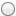 be quietquietsilenceCLERK: Absolutely, Sir. Sorry for the (6) _____. I'll ask them to keep the noise down. Anything else? interestimportanceincovenienceGUEST: No, I think that's it... What time do we have to (7) _______ tomorrow?check itcheck outpartCLERK: You'll have to leave your room by 12:00 PM. GUEST: OK. Can we (8) ________ it to 14:00 PM?expandexpressextendCLERK: I’m sorry, Sir. I’m afraid not. But if you still have other activities outside the hotel, you can keep your (9) _________ here.luggage lockerroomGUEST: And is there somewhere we can (10) _____________ until the evening? hang outsleepleave our bagsCLERK: Yes, you can leave them in our storage room. Source: http://www.learnenglishfeelgood.com/travelenglish/index.htmlBottom of Form